COMPTE RENDU VOYAGE VALENTINSuper voyage à Barcelone....Merci à la Penya de Touraine  et à l'association Sapeur Lipopette et surtout à Alphonse pour l'organisation de ce superbe voyage.Je ne connaissais pas l'Espagne ....  que de découvertes pendant ces trois jours : plage et côte de la Costa Brava, visite de Barcelone  surplombée par le Montjuic, les rues de Barcelone et son port, la Basilique de la Sagrada Familia, et surtout le musée du Barça et le stade du Camp Nou. Pour couronner le tout le match contre Santos …  8 à 0 .... avec présentation des équipes .... Merci encore à Alphonse et sa famille pour leur accueil et le temps qu'ils nous ont consacré. Amicalement. Valentin et son papa. 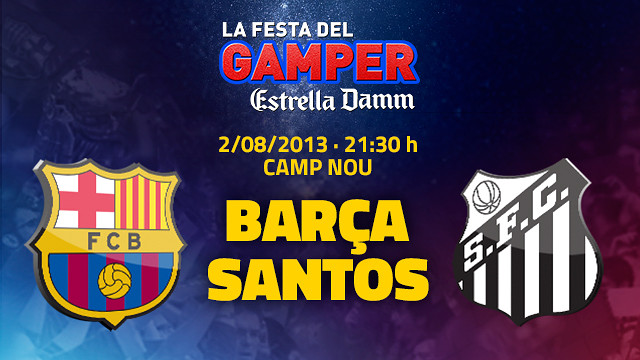 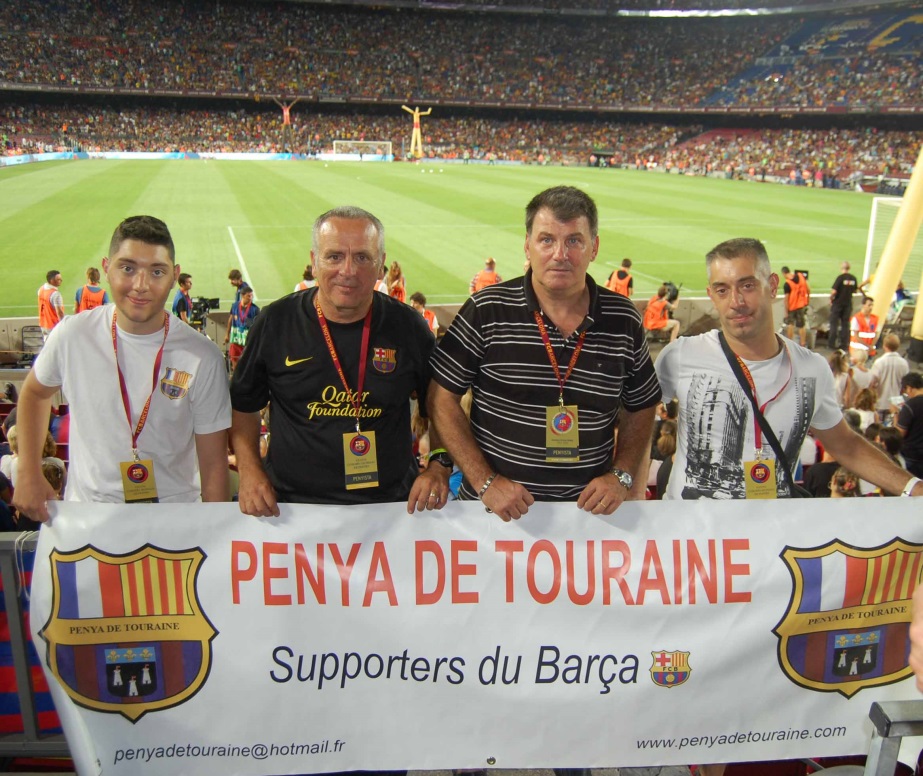 